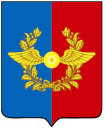 Российская ФедерацияД У М АСреднинского городского поселения Усольского муниципального районаИркутской областиПятого созыва  РЕШЕНИЕ                                          От 31.01.2024 г.                                                                                            № 49р.п. СреднийО внесении изменений в решение Думы Среднинского городского поселения Усольского муниципального района Иркутской области от 30.06.2022 г. № 190 «Об утверждении Положения о бюджетном процессе в Среднинском городском поселении Усольского муниципального района Иркутской области»В соответствии с Бюджетным кодексом Российской Федерации, Федеральным законом от 06 октября 2003 года № 131-ФЗ «Об общих принципах организации местного самоуправления в Российской Федерации», руководствуясь статьями 31, 48, 62 Устава Среднинского городского поселения Усольского муниципального района Иркутской области, Дума Среднинского городского поселения Усольского муниципального района Иркутской областьР Е Ш И Л А:Внести в решение Думы Среднинского городского поселения Усольского муниципального района Иркутской области от 30.06.2022 г. № 190 «Об утверждении Положения о бюджетном процессе в Среднинском городском поселении Усольского муниципального района Иркутской области» следующие изменение:изложить приложение № 1 в новой редакции.Опубликовать настоящее решение в газете «Информационный бюллетень Среднинского муниципального образования» и разместить в сетевом издании «Официальный сайт городского поселения Среднинского муниципального образования» в информационно-телекоммуникационной сети Интернет (http: srednyadm.ru).Настоящее решение вступает в силу после дня его официального опубликования в средствах массовой информации.Председатель Думы Среднинского городского поселения Усольского муниципального района Иркутской области                               Л.В. СпиваковаГлава Среднинского городского поселения                                                        Усольского муниципального районаИркутской области                                                                          М.А. СемёноваПриложение №1 к решению Думы Среднинского городского поселения Усольскогомуниципального района Иркутской областиот 31.01.2024 г. № 49ПоложениеО бюджетном процессе в Среднинском городском поселении Усольского муниципального района Иркутской областиГлава 1. Общие положенияСтатья 1. Предмет правового регулирования настоящего ПоложенияНастоящим Положением определяется состав участников бюджетного процесса в Среднинском городском поселении Усольского муниципального района Иркутской области (далее – муниципальное образование) и их бюджетные полномочия, порядок составления, рассмотрения и утверждения проекта местного бюджета Среднинского городского поселения (далее – местный бюджет), порядок исполнения местного бюджета, контроля за их исполнением, порядок составления, внешней проверки, осуществления бюджетного учёта, рассмотрения и утверждения бюджетной отчетности, а также основы муниципального финансового контроля, регулирующего бюджетные правоотношения, возникающие между субъектами бюджетных правоотношений в процессе формирования доходов и осуществления расходов бюджета, осуществления муниципальных заимствований, регулирования муниципального долга.Статья 2. Правовые основы осуществления бюджетных правоотношений в муниципальном образованииБюджетные правоотношения в муниципальном образовании, осуществляются в соответствии с Бюджетным кодексом Российской Федерации, Конституцией Российской Федерации, Налоговым кодексом Российской Федерации, Федеральным законом «О бюджетной классификации Российской Федерации», Уставом Среднинского муниципального образования, настоящим Положением, иными актами бюджетного законодательства Российской Федерации.Статья 3. Понятия и терминыПонятия и термины, применяемые в настоящем Положении, используются в том значении, в котором они определены Бюджетным кодексом Российской Федерации.Статья 4. Основные этапы бюджетного процесса в Среднинском городском поселенииБюджетный процесс в муниципальном образовании включает в себя следующие этапы:составление проекта местного бюджета;проведение публичных слушаний по проекту местного бюджета;рассмотрение и утверждение местного бюджета;проведение публичных слушаний проекта отчета об исполнении местного бюджета;отчет об исполнении местного бюджета (составление, внешняя проверка, рассмотрение и утверждение бюджетной отчетности);осуществление муниципального финансового контроля.Глава 2. Участники бюджетного процесса
и их бюджетные полномочияСтатья 5. Участники бюджетного процесса в муниципальном образованииУчастниками бюджетного процесса в муниципальном образовании являются:глава Среднинского городского поселения Усольского муниципального района Иркутской области (далее – глава муниципального образования);представительный орган Среднинского городского поселения Усольского муниципального района Иркутской области (далее – Дума муниципального образования);администрация Среднинского городского поселения Усольского муниципального района Иркутской области (далее – администрация муниципального образования);орган внешнего муниципального финансового контроля Среднинского городского поселения Усольского муниципального района Иркутской области (далее – контрольно-счетный орган);главные распорядители (распорядители) бюджетных средств;главные администраторы (администраторы) доходов местного бюджета;главные администраторы (администраторы) источников финансирования дефицита местного бюджета;получатели бюджетных средств.Статья 6. Бюджетные полномочия главы Среднинского городского поселенияГлава муниципального образования:подписывает и обнародует в порядке, установленном Уставом Среднинского муниципального образования, муниципальные правовые акты, принятые Думой муниципального образования по финансовым и бюджетным вопросам;осуществляет иные полномочия, закрепленные за ним бюджетным законодательством Российской Федерации, Уставом Среднинского муниципального образования и иными муниципальными правовыми актами муниципального образования.Статья 7. Бюджетные полномочия Думы муниципального образования Дума муниципального образования:рассматривает и утверждает местный бюджет и годовой отчет об его исполнении;осуществляет контроль в ходе рассмотрения отдельных вопросов исполнения местного бюджета на своих заседаниях, заседаниях комиссий в ходе проводимых слушаний и в связи с депутатскими запросами; осуществляет иные полномочия в соответствии с законодательством Российской Федерации;формирует и определяет правовой статус контрольно-счетного органа.Статья 8. Бюджетные полномочия администрации муниципального образованияАдминистрация муниципального образования:обеспечивает составление проекта местного бюджета и вносит его с необходимыми материалами и документами на утверждение Думы муниципального образования,разрабатывает и утверждает методики распределения и (или) порядки предоставления межбюджетных трансфертов, если иное не предусмотрено Бюджетным кодексом Российской Федерации;устанавливает, детализирует и определяет порядок применения бюджетной классификации Российской Федерации в части, относящейся к местному бюджету;обеспечивает исполнение местного бюджета и составление бюджетной отчетности;представляет отчет об исполнении местного бюджета на утверждение Думы муниципального образования;обеспечивает управление муниципальным долгом;осуществляет иные полномочия, определенные Бюджетным кодексом Российской Федерации, настоящим Положением и (или) принимаемыми в соответствии с ним муниципальными правовыми актами, регулирующими бюджетные правоотношения.Статья 9. Бюджетные полномочия контрольно-счетного органаКонтрольно-счетный орган:осуществляет внешний муниципальный финансовый контроль;осуществляет аудит эффективности, направленный на определение экономности и результативности использования бюджетных средств;проводит экспертизу проектов решений о местном бюджете, иных муниципальных нормативных правовых актов бюджетного законодательства Российской Федерации, в том числе обоснованности показателей (параметров и характеристик) местного бюджета;осуществляет экспертизу муниципальных программ;проводит анализ и мониторинг бюджетного процесса, в том числе подготовку предложений по устранению выявленных отклонений в бюджетном процессе и совершенствованию бюджетного законодательства Российской Федерации;подготавливает предложения по совершенствованию осуществления главными распорядителями бюджетных средств, главными администраторами доходов местного бюджета, главными администраторами источников финансирования дефицита местного бюджета внутреннего финансового аудита;осуществляет иные полномочия, установленные Бюджетным кодексом Российской Федерации, настоящим Положением и (или) принимаемыми в соответствии с ним муниципальными правовыми актами, регулирующими бюджетные правоотношения.Статья 10. Бюджетные полномочия главных распорядителей (распорядителей) бюджетных средствГлавный распорядитель бюджетных средств:обеспечивает результативность, адресность и целевой характер использования бюджетных средств в соответствии с утвержденными ему бюджетными ассигнованиями и лимитами бюджетных обязательств;формирует перечень подведомственных ему распорядителей и получателей бюджетных средств;ведет реестр расходных обязательств, подлежащих исполнению в пределах утвержденных ему лимитов бюджетных обязательств и бюджетных ассигнований;осуществляет планирование соответствующих расходов местного бюджета, составляет обоснования бюджетных ассигнований;составляет, утверждает и ведет бюджетную роспись, распределяет бюджетные ассигнования, лимиты бюджетных обязательств по подведомственным распорядителям и получателям бюджетных средств и исполняет соответствующую часть местного бюджета;вносит предложения по формированию и изменению лимитов бюджетных обязательств;вносит предложения по формированию и изменению сводной бюджетной росписи;определяет порядок утверждения бюджетных смет подведомственных получателей бюджетных средств, являющихся казенными учреждениями;формирует и утверждает муниципальные задания;обеспечивает соблюдение получателями межбюджетных субсидий, субвенций и иных межбюджетных трансфертов, имеющих целевое назначение, а также иных субсидий и бюджетных инвестиций, определенных Бюджетным кодексом Российской Федерации, условий, целей и порядка, установленных при их предоставлении;формирует бюджетную отчетность главного распорядителя бюджетных средств;отвечает от имени муниципального образования по денежным обязательствам подведомственных ему получателей бюджетных средств;формирует в государственной интегрированной информационной системе управления общественными финансами «Электронный бюджет» сведения о б объектах капитального строительства и объектах недвижимого имущества, источником финансового обеспечения (софинансирования) капитальных вложений в которые являются средства федерального бюджета (кроме объектов капитального строительства и объектов недвижимого имущества, включенных в государственный оборонный заказ); осуществляет иные полномочия, установленные Бюджетным кодексом Российской Федерации, настоящим Положением и (или) принимаемыми в соответствии с ним муниципальными правовыми актами, регулирующими бюджетные правоотношения.Распорядитель бюджетных средств:осуществляет планирование соответствующих расходов местного бюджета;распределяет бюджетные ассигнования, лимиты бюджетных обязательств по подведомственным распорядителям и (или) получателям бюджетных средств и исполняет соответствующую часть местного бюджета;вносит предложения главному распорядителю бюджетных средств, в ведении которого находится, по формированию и изменению бюджетной росписи;обеспечивает соблюдение получателями межбюджетных субсидий, субвенций и иных межбюджетных трансфертов, имеющих целевое назначение, а также иных субсидий и бюджетных инвестиций, определенных Бюджетным кодексом Российской Федерации, условий, целей и порядка, установленных при их предоставлении;в случае и порядке, установленных соответствующим главным распорядителем бюджетных средств, осуществляет отдельные бюджетные полномочия главного распорядителя бюджетных средств, в ведении которого находится.Главный распорядитель средств местного бюджета выступает в суде соответственно от имени муниципального образования в качестве представителя ответчика по искам к муниципальному образованию:о возмещении вреда, причиненного физическому лицу или юридическому лицу в результате незаконных действий (бездействия) администрации муниципального образования или должностных лиц этой администрации, по ведомственной принадлежности, в том числе в результате издания актов органа местного самоуправления, не соответствующих закону или иному правовому акту;предъявляемым при недостаточности лимитов бюджетных обязательств, доведенных подведомственному ему получателю бюджетных средств, являющемуся казенным учреждением, для исполнения его денежных обязательств;по иным искам к муниципальному образованию, по которым в соответствии с федеральным законом интересы соответствующего публично-правового образования представляет орган, осуществляющий в соответствии с бюджетным законодательством Российской Федерации полномочия главного распорядителя средств бюджета муниципального образования. Главный распорядитель средств бюджета Среднинского городского поселения Усольского муниципального района Иркутской области выступает в суде соответственно от имени муниципального образования в качестве представителя истца по искам о взыскании денежных средств в порядке регресса в соответствии с пунктом 3.1 статьи 1081 Гражданского кодекса Российской Федерации к лицам, чьи действия (бездействие) повлекли возмещение вреда за счет соответственно казны муниципального образования.Статья 11. Бюджетные полномочия главных администраторов (администраторов) доходов местного бюджетаГлавный администратор доходов местного бюджета:формирует перечень подведомственных ему администраторов доходов местного бюджета;представляет сведения, необходимые для составления среднесрочного финансового плана и (или) проекта местного бюджета;представляет сведения для составления и ведения кассового плана;формирует и представляет бюджетную отчетность главного администратора доходов местного бюджета;представляет для включения в перечень источников доходов Российской Федерации и реестр источников доходов бюджета сведения о закрепленных за ним источниках доходов; утверждает методику прогнозирования поступлений доходов в местный бюджет в соответствии с общими требованиями к такой методике, установленными Правительством Российской Федерации;осуществляет иные полномочия, установленные Бюджетным кодексом Российской Федерации, настоящим Положением и (или) принимаемыми в соответствии с ним муниципальными правовыми актами, регулирующими бюджетные правоотношения.Администратор доходов местного бюджета:осуществляет начисление, учет и контроль за правильностью исчисления, полнотой и своевременностью осуществления платежей в местный бюджет, пеней и штрафов по ним;осуществляет взыскание задолженности по платежам в местный бюджет, пеней и штрафов;принимает решение о возврате излишне уплаченных (взысканных) платежей в местный бюджет, пеней и штрафов, а также процентов за несвоевременное осуществление такого возврата и процентов, начисленных на излишне взысканные суммы, и представляет поручение в орган Федерального казначейства для осуществления возврата в порядке, установленном Министерством финансов Российской Федерации;принимает решение о зачете (уточнении) платежей в бюджеты бюджетной системы Российской Федерации и представляет уведомление в орган Федерального казначейства;в случае и порядке, установленных главным администратором доходов местного бюджета формирует и представляет главному администратору доходов местного бюджета сведения и бюджетную отчетность, необходимые для осуществления полномочий соответствующего главного администратора доходов местного бюджета;предоставляет информацию, необходимую для уплаты денежных средств физическими и юридическими лицами за государственные и муниципальные услуги, а также иных платежей, являющихся источниками формирования доходов бюджетов бюджетной системы Российской Федерации, в Государственную информационную систему о государственных и муниципальных платежах в соответствии с порядком, установленным Федеральном законом от 27 июля 2010 года № 210-ФЗ «Об организации предоставления государственных и муниципальных услуг», за исключением случаев, предусмотренных законодательством Российской Федерации;принимает решение о признании безнадежной к взысканию задолженности по платежам в местный бюджет;осуществляет иные полномочия, установленные Бюджетным кодексом Российской Федерации, настоящим Положением и (или) принимаемыми в соответствии с ним муниципальными правовыми актами, регулирующими бюджетные правоотношения.Бюджетные полномочия администраторов доходов бюджета осуществляются в порядке, установленном законодательством Российской Федерации, а также в соответствии с доведенными до них главными администраторами доходов бюджета, в ведении которых они находятся, правовыми актами, наделяющих их полномочиями администратора доходов бюджета.Закрепление за органами местного самоуправления, органами местной администрации бюджетных полномочий главного администратора доходов бюджета производится с учетом выполняемых ими полномочий по исполнению государственных функций в соответствии с общими требованиями, установленными Правительством Российской Федерации.Перечень главных администраторов доходов местного бюджета утверждается Администрацией Среднинского городского поселения в соответствии с общими требованиями, установленными Правительством Российской Федерации.Перечень главных администраторов доходов бюджета должен содержать наименования органов (организаций), осуществляющих бюджетные полномочия главных администраторов доходов бюджета, и закрепляемые за ними виды (подвиды) доходов бюджета. Статья 12. Бюджетные полномочия главных администраторов (администраторов) источников финансирования дефицита местного бюджетаГлавный администратор источников финансирования дефицита местного бюджета:формирует перечни подведомственных ему администраторов источников финансирования дефицита местного бюджета;осуществляет планирование (прогнозирование) поступлений и выплат по источникам финансирования дефицита местного бюджета (за исключением операций по управлению остатками средств на едином счете бюджета, операций, связанных с единым налоговым платежом);. распределяет бюджетные ассигнования по подведомственным администраторам источников финансирования дефицита местного бюджета и исполняет соответствующую часть местного бюджета;формирует бюджетную отчетность главного администратора источников финансирования дефицита местного бюджета;утверждает методику прогнозирования поступлений по источникам финансирования дефицита местного бюджета в соответствии с общими требованиями к такой методике, установленными Правительством Российской Федерации;оставляет обоснования бюджетных ассигнований.Администратор источников финансирования дефицита местного бюджета:осуществляет планирование (прогнозирование) поступлений и выплат по источникам финансирования дефицита местного бюджета (за исключением операций по управлению остатками средств на едином счете бюджета, операций, связанных с единым налоговым платежом); обеспечивает поступления в местный бюджет и выплаты из местного бюджета по источникам финансирования дефицита местного бюджета;формирует и представляет бюджетную отчетность;в случае и порядке, установленных соответствующим главным администратором источников финансирования дефицита местного бюджета, осуществляет отдельные бюджетные полномочия главного администратора источников финансирования дефицита местного бюджета, в ведении которого находится;осуществляет иные полномочия, установленные Бюджетным кодексом Российской Федерации, настоящим Положением и (или) принимаемыми в соответствии с ним муниципальными правовыми актами, регулирующими бюджетные правоотношения.Перечень главных администраторов источников финансирования дефицита местного бюджета утверждается администрацией муниципального образования в соответствии с общими требованиями, установленными Правительством Российской Федерации.Перечень главных администраторов источников финансирования дефицита бюджета должен содержать наименования органа, осуществляющего бюджетные полномочия главных администраторов источников финансирования дефицита бюджета, и закрепляемые за ними источники финансирования дефицита бюджета. Статья 13. Бюджетные полномочия получателя бюджетных средствПолучатель бюджетных средств:составляет и исполняет бюджетную смету;принимает и (или) исполняет в пределах доведенных лимитов бюджетных обязательств и (или) бюджетных ассигнований бюджетные обязательства;обеспечивает результативность, целевой характер использования предусмотренных ему бюджетных ассигнований;вносит соответствующему главному распорядителю (распорядителю) бюджетных средств предложения по изменению бюджетной росписи;ведет бюджетный учет (обеспечивает ведение бюджетного учета);формирует бюджетную отчетность (обеспечивает формирование бюджетной отчетности) и представляет бюджетную отчетность получателя бюджетных средств соответствующему главному распорядителю (распорядителю) бюджетных средств;осуществляет иные полномочия, установленные Бюджетным кодексом Российской Федерации, настоящим Положением и (или) принимаемыми в соответствии с ним муниципальными правовыми актами, регулирующими бюджетные правоотношения.Глава 3. Составление проекта местного бюджетаСтатья 14. Порядок и сроки составления проекта местного бюджетаПроект местного бюджета составляется на основе прогноза социально-экономического развития муниципального образования в целях финансового обеспечения расходных обязательств.Проект местного бюджета составляется в порядке, установленном Администрацией городского поселения в соответствии с Бюджетным кодексом Российской Федерации и настоящим Положением.Проект местного бюджета утверждается решением Думы Среднинского городского поселения о местном бюджете сроком на три года – очередной финансовый год и плановый период. Составление проекта местного бюджета – исключительная прерогатива администрации муниципального образования. Непосредственное составление проекта местного бюджета осуществляет должностное лицо администрации муниципального образования, главный инспектор по планированию и формированию бюджета. Порядок и сроки составления проекта местного бюджета устанавливаются администрацией муниципального образования.Статья 15. Сведения, необходимые для составления проекта местного бюджетаСоставление проекта местного бюджета основывается на:положениях послания Президента Российской Федерации Федеральному Собранию Российской Федерации, определяющих бюджетную политику (требования к бюджетной политике) в Российской Федерации;основных направлениях бюджетной, налоговой политики муниципального образования;прогнозе социально-экономического развития муниципального образования;бюджетном прогнозе муниципального образования (проекте бюджетного прогноза, проекте изменений бюджетного прогноза) на долгосрочный период;муниципальных программах (проектах муниципальных программ, проектах изменений указанных программ).В целях своевременного и качественного составления проекта местного бюджета должностное лицо администрации муниципального образования имеет право получать необходимые сведения от иных должностных лиц администрации муниципального образования, а также от иных органов местного самоуправления. Статья 16. Прогноз социально-экономического развития муниципального образованияПрогноз социально-экономического развития муниципального образования ежегодно разрабатывается на период не менее трех лет в порядке, установленном администрацией муниципального образования.Разработка прогноза социально-экономического развития муниципального образования осуществляет должностное лицо администрации муниципального образования, главный специалист по экономической политике-контрактный управляющий. Прогноз социально-экономического развития одобряется администрацией муниципального образования одновременно с принятием решения о внесении проекта местного бюджета в Думу муниципального образования.Изменение прогноза социально-экономического развития муниципального образования в ходе составления или рассмотрения проекта местного бюджета влечет за собой изменение основных характеристик проекта местного бюджета.Статья 17. Долгосрочное бюджетное планированиеДолгосрочное бюджетное планирование осуществляется путем формирования бюджетного прогноза муниципального образования на долгосрочный период.Бюджетный прогноз муниципального образования на долгосрочный период разрабатывается каждые три года на шесть и более лет на основе прогноза социально-экономического развития муниципального образования на соответствующий период.Бюджетный прогноз на долгосрочный период может быть изменен с учетом изменения прогноза социально-экономического развития муниципального образования на соответствующий период и принятого решения Думы муниципального образования о местном бюджете без продления периода его действия.Порядок разработки и утверждения, период действия, а также требования к составу и содержанию бюджетного прогноза муниципального образования на долгосрочный период устанавливаются администрацией муниципального образования с соблюдением требований Бюджетного кодекса Российской Федерации.Бюджетный прогноз (изменения бюджетного прогноза) муниципального образования на долгосрочный период утверждается (утверждаются) администрацией муниципального образования в срок, не превышающий двух месяцев со дня официального опубликования решения Думы муниципального образования о местном бюджете.Статья 18. Среднесрочный финансовый план муниципального образованияСреднесрочный финансовый план муниципального образования ежегодно разрабатывается по форме и в порядке, установленные администрацией муниципального образования, с соблюдением положений Бюджетного кодекса Российской Федерации.Проект среднесрочного финансового плана муниципального образования утверждается администрацией муниципального образования и представляется в Думу муниципального образования одновременно с проектом местного бюджета.Значения показателей среднесрочного финансового плана муниципального образования и основных показателей проекта местного бюджета должны соответствовать друг другу.Утвержденный среднесрочный финансовый план муниципального образования должен содержать следующие параметры:прогнозируемый общий объем доходов и расходов местного бюджета и консолидированного бюджета муниципального района;объемы бюджетных ассигнований по главным распорядителям бюджетных средств по разделам, подразделам, целевым статьям и видам расходов классификации расходов местного бюджета;дефицит (профицит) местного бюджета;верхний предел муниципального долга по состоянию на 1 января года, следующего за очередным финансовым годом и каждым годом планового периода);иные показатели, установленные администрацией муниципального образования.Показатели среднесрочного финансового плана муниципального образования носят индикативный характер и могут быть изменены при разработке и утверждении среднесрочного финансового плана муниципального образования на очередной финансовый год и плановый период.Среднесрочный финансовый план муниципального образования разрабатывается путем уточнения параметров указанного плана на плановый период и добавления параметров на второй год планового периода.В пояснительной записке к проекту среднесрочного финансового плана муниципального образования приводится обоснование параметров среднесрочного финансового плана, в том числе их сопоставление с ранее одобренными параметрами с указанием причин планируемых изменений.  Статья 19. Прогнозирование доходов местного бюджетаДоходы местного бюджета прогнозируются на основе прогноза социально-экономического развития муниципального образования, действующего на день внесения проекта решения о местном бюджете в Думу муниципального образования, а также принятого на указанную дату и вступающего в силу в очередном финансовом году и плановом периоде законодательства о налогах и сборах и бюджетного законодательства Российской Федерации и законодательства Российской Федерации, законов Иркутской области и решений Думы муниципального образования, устанавливающих неналоговые доходы местного бюджета.Положения федеральных законов, законов Иркутской области, решений представительных органов муниципальных образований, приводящих к изменению общего объема доходов местного бюджета и принятых после внесения проекта решения о местном бюджете на рассмотрение в Думу муниципального образования, учитываются в очередном финансовом году при внесении изменений в местный бюджет на текущий финансовый год и плановый период в части показателей текущего финансового года.Статья 20. Планирование бюджетных ассигнованийПланирование бюджетных ассигнований осуществляется в порядке и в соответствии с методикой, устанавливаемой администрацией муниципального образования с учетом особенностей, установленных статьей 174 Бюджетного кодекса Российской Федерации.Статья 21. Перечень и оценка налоговых расходовПеречень налоговых расходов муниципального образования формируется в порядке, установленном соответственно администрацией муниципального образования, в разрезе государственных (муниципальных) программ, а также направлений деятельности, не относящихся к государственным (муниципальным) программам.Оценка налоговых расходов муниципального образования осуществляется ежегодно в порядке, установленном соответственно местной администрацией с соблюдением общих требований, установленных Правительством Российской Федерации.Результаты указанной оценки учитываются при формировании основных направлений бюджетной и налоговой политики муниципального образования, а также при проведении оценки эффективности реализации муниципальных программ. Статья 22. Муниципальные программыМуниципальные программы утверждаются администрацией муниципального образования.Сроки реализации муниципальных программ определяются администрацией муниципального образования в устанавливаемом им порядке.Порядок принятия решений о разработке муниципальных программ и формирования, и реализации указанных программ устанавливается соответственно муниципальным нормативным правовым актом администрации муниципального образования.Объем бюджетных ассигнований на финансовое обеспечение реализации муниципальных программ утверждается решением о местном бюджете по соответствующей каждой программе целевой статье расходов местного бюджета в соответствии с утвердившим программу муниципальным нормативным правовым актом администрации муниципального образования.Муниципальные программы, предлагаемые к реализации начиная с очередного финансового года, а также изменения в ранее утвержденные муниципальные программы подлежат утверждению в порядке и сроки, которые установлены администрацией муниципального образования. Дума муниципального образования вправе осуществлять рассмотрение проектов муниципальных программ и предложений о внесении изменений в муниципальные программы в порядке, установленном нормативными правовыми актами Думы муниципального образования.Муниципальные программы подлежат приведению в соответствии с решением о местном бюджете не позднее 1 апреля текущего финансового года.По каждой муниципальной программе ежегодно проводится оценка эффективности ее реализации. Порядок проведения указанной оценки и ее критерии устанавливаются администрацией муниципального образования.По результатам указанной оценки администрацией муниципального образования может быть принято решение о необходимости прекращения или об изменении начиная с очередного финансового года ранее утвержденной муниципальной программы, в том числе необходимости изменения объема бюджетных ассигнований на финансовое обеспечение реализации муниципальной программы. Статья 23. Муниципальный дорожный фондМуниципальный дорожный фонд создается решением Думы муниципального образования (за исключением решения о местном бюджете).Порядок формирования и использования бюджетных ассигнований муниципального дорожного фонда устанавливается Решением Думы муниципального образования. Объем бюджетных ассигнований муниципального дорожного фонда утверждается решением о местном бюджете в размере не менее прогнозируемого объема доходов местного бюджета, утвержденных решением Думы муниципального образования, предусматривающим создание муниципального дорожного фонда.Бюджетные ассигнования муниципального дорожного фонда, не использованные в текущем финансовом году, направляются на увеличение бюджетных ассигнований муниципального дорожного фонда в очередном финансовом году.Статья 24. Резервный фонд администрации муниципального образованияВ расходной части местного бюджета предусматривается создание резервного фонда администрации муниципального образования.Размер резервного фонда администрации муниципального образования устанавливается решением о местном бюджете; Порядок использования бюджетных ассигнований резервного фонда администрации муниципального образования, предусмотренного в составе местного бюджета, устанавливается администрацией муниципального образования.Отчет об использовании бюджетных ассигнований резервного фонда администрации муниципального образования прилагается к годовому отчету об исполнении местного бюджета.Глава 4. Рассмотрение и утверждение местного бюджетаСтатья 25. Содержание решения о местном бюджета В решении о местном бюджете должны содержаться основные характеристики местного бюджета, к которым относятся общий объем доходов местного бюджета, общий объем расходов местного бюджета, дефицит (профицит) местного бюджета, а также иные показатели, установленные Бюджетным кодексом Российской Федерации, решениями Думы муниципального образования (кроме решения о местном бюджете).Решением о местном бюджете утверждаются:перечень главных администраторов доходов местного бюджета в случаях, предусмотренных статьей 160.1 Бюджетного Кодекса Российской Федерации; перечень главных администраторов источников финансирования дефицита местного бюджета в случаях, предусмотренных статьей 160.2 Бюджетного Кодекса Российской Федерации; распределение бюджетных ассигнований по разделам, подразделам, целевым статьям, группам (группам и подгруппам) видов расходов либо по разделам, подразделам, целевым статьям (муниципальным) программам и непрограммным направлениям деятельности), группам (группам и подгруппам) видов расходов и (или) по целевым статьям (муниципальным) программам и непрограммным направлениям деятельности), группам (группам и подгруппам) видов расходов классификации расходов местного бюджета на очередной финансовый год (очередной финансовый год и плановый период), а также по разделам и подразделам классификации расходов местного бюджета;ведомственная структура расходов местного бюджета на очередной финансовый год и плановый период;общий объем бюджетных ассигнований, направляемых на исполнение публичных нормативных обязательств;объем межбюджетных трансфертов, получаемых из других бюджетов и (или) предоставляемых другим бюджетам бюджетной системы Российской Федерации в очередном финансовом году и плановом периоде;общий объем условно утверждаемых (утвержденных) расходов на первый год планового периода в объеме не менее 2,5 процента общего объема расходов местного бюджета (без учета расходов бюджета, предусмотренных за счет межбюджетных трансфертов из других бюджетов бюджетной системы Российской Федерации, имеющих целевое назначение), на второй год планового периода в объеме не менее 5 процентов общего объема расходов местного бюджета (без учета расходов местного бюджета, предусмотренных за счет межбюджетных трансфертов из других бюджетов бюджетной системы Российской Федерации, имеющих целевое назначение);источники финансирования дефицита местного бюджета на очередной финансовый год и плановый период;верхний предел муниципального внутреннего долга и (или) верхний предел муниципального внешнего долга по состоянию на 1 января года, следующего за очередным финансовым годом и каждым годом планового периода, с указанием в том числе верхнего предела долга по муниципальным гарантиям;размер резервного фонда администрации муниципального образования;объем бюджетных ассигнований муниципального дорожного фонда;иные показатели местного бюджета, установленные Думой муниципального образования.Статья 26. Внесение проекта решения о местном бюджете на рассмотрение Думы муниципального образованияПроект решения о местном бюджете вносится администрацией муниципального образования на рассмотрение Думой муниципального образования в срок не позднее 15 ноября текущего года.Одновременно с проектом решения о местном бюджете в Думу муниципального образования представляются:основные направления бюджетной и налоговой политики муниципального образования;предварительные итоги социально-экономического развития муниципального образования за истекший период текущего финансового года и ожидаемые итоги социально-экономического развития муниципального образования за текущий финансовый год;прогноз социально-экономического развития муниципального образования;прогноз основных характеристик (общий объем доходов местного бюджета, общий объем расходов местного бюджета, дефицита (профицита) местного бюджета) на очередной финансовый год и плановый период;пояснительная записка к проекту местного бюджета;методики (проекты методик) и расчеты распределения межбюджетных трансфертов;верхний предел муниципального внутреннего долга и (или) верхний предел муниципального внешнего долга по состоянию на 1 января года, следующего за очередным финансовым годом и каждым годом планового периода;оценка ожидаемого исполнения местного бюджета на текущий финансовый год;предложенные Думой муниципального образования, органами внешнего муниципального финансового контроля проекты бюджетных смет указанных органов, представляемые в случае возникновения разногласий с финансовым органом в отношении указанных бюджетных смет;реестры источников доходов местного бюджета;паспорта муниципальных программ (проекты изменений в указанные паспорта);иные документы и материалы.Проект решения о местном бюджете подлежит возврату администрации муниципального образования на доработку, если состав представленных документов и материалов не соответствует требованиям части 2 настоящей статьи.Статья 27. Публичные слушания по проекту решения о местном бюджетеДо рассмотрения на заседании Думы Среднинского городского поселения проекта решения о местном бюджете проводятся публичные слушания указанного проекта в порядке, определенном Уставом Среднинского муниципального образования и соответствующим решением Думы муниципального образования.По итогам публичных слушаний формируются предложения и замечания по проекту решения о местном бюджете, которые направляются в администрацию муниципального образования и доводятся до сведения Думы муниципального образования перед рассмотрением проекта решения о местном бюджете.Статья 28. Порядок рассмотрения проекта решения о местном бюджете и его утвержденияРассмотрение проекта решения о местном бюджете осуществляется в соответствии с настоящим Положением.Не позднее одного рабочего дня со дня внесения проекта решения о местном бюджете в Думу муниципального образования председатель Думы муниципального образования направляет его в контрольно-счетный орган для проведения экспертизы, депутатам Думы муниципального образования, а также иным субъектам правотворческой инициативы для внесения замечаний и предложений.Контрольно-счетный орган в срок не позднее 30 календарных дней со дня внесения проекта решения о местном бюджете в Думу муниципального образования проводит анализ указанного проекта, подготавливает и направляет в Думу муниципального образования, заключение о принятии или об отклонении проекта решения о местном бюджете, а также при наличии – поправки к проекту решения о местном бюджете.Комиссия Думы муниципального образования, субъекты правотворческой инициативы в срок не позднее 10 календарных дней со дня внесения проекта решения о местном бюджете в Думу муниципального образования рассматривают указанный проект и направляют в Думу муниципального образования замечания и предложения. Результаты публичных слушаний, заключение контрольно-счетного органа, замечания и предложения комиссии Думы муниципального образования и иных субъектов правотворческой инициативы рассматриваются Думой муниципального образования в срок не позднее 10 календарных дней со дня внесения проекта решения о местном бюджете в Думу муниципального образования. По результатам рассмотрения документов, указанных в абзаце первом настоящей части, комиссия Думы муниципального образования принимает решение рассмотреть проект решения о местном бюджете или отклонить его и вернуть на доработку в администрацию муниципального образования. Решение об отклонении проекта решения о местном бюджете должно содержать поправки к указанному проекту. Решение о местном бюджете должно быть окончательно принято Думой муниципального образования не позднее 31 декабря текущего финансового года.Принятое Думой муниципального образования решение о местном бюджете направляется главе муниципального образования для подписания и обнародования.Решение о местном бюджете подлежит официальному опубликованию не позднее 10 дней после его подписания в порядке, установленном Уставом муниципального образования.Решение о местном бюджете вступает в силу с 1 января и действует по 31 декабря очередного финансового года.В случае, если решение о местном бюджете не вступило в силу с начала текущего финансового года, временное управление местным бюджетом осуществляется в порядке, установленном Бюджетным кодексом Российской Федерации.Статья 29. Порядок внесения изменений в решение о местном бюджетеАдминистрация муниципального образования обеспечивает разработку проекта решения о внесении изменений в решение о местном бюджете по всем вопросам, являющимся предметом правового регулирования указанного решения, и представляет его в Думу муниципального образования.Непосредственную разработку проекта решения о внесении изменений в решение о местном бюджете осуществляет должностное лицо администрации муниципального образования.Рассмотрение и утверждение проекта решения о внесении изменений в решение о местном бюджете осуществляется в соответствии с настоящим Положением.Решение Думы муниципального образования о внесении изменений в решение о местном бюджете подлежит официальному опубликованию не позднее 10 дней после его подписания в порядке, установленном Уставом муниципального образования.Глава 5. Исполнение местного бюджетаСтатья 30. Основы исполнения местного бюджета Исполнение местного бюджета обеспечивается администрацией муниципального образования.Организация исполнения местного бюджета возлагается на должностное лицо администрации муниципального образования.Исполнение местного бюджета организуется на основе сводной бюджетной росписи и кассового плана.Местный бюджет исполняется на основе единства кассы и подведомственности расходов.Казначейское обслуживание исполнения бюджетов бюджетной системы Российской Федерации осуществляется Федеральным казначействомСтатья 31. Сводная бюджетная росписьПорядок составления и ведения сводной бюджетной росписи устанавливается администрацией муниципального образования.Утверждение сводной бюджетной росписи и внесение изменений в нее осуществляется главой муниципального образования.Утвержденные показатели сводной бюджетной росписи должны соответствовать решению о местном бюджете.В случае принятия решения о внесении изменений в решение о местном бюджете глава муниципального образования утверждает соответствующие изменения в сводную бюджетную роспись.В сводную бюджетную роспись могут быть внесены изменения в соответствии с решениями главы муниципального образования без внесения изменений в решение о местном бюджете в случаях, предусмотренных пунктом 3 статьи 217 Бюджетного кодекса Российской Федерации.Утвержденные показатели сводной бюджетной росписи по расходам доводятся до главных распорядителей бюджетных средств до начала очередного финансового года, за исключением случаев, предусмотренных статьями 190 и 191 Бюджетного кодекса Российской Федерации.Муниципальными правовыми актами Думы муниципального образования, регулирующими бюджетные правоотношения (за исключением муниципального правового акта Думы муниципального образования о местном бюджете), могут предусматриваться дополнительные основания для внесения изменений в сводную бюджетную роспись без внесения изменений в решение о местном бюджете в соответствии с решениями Главы муниципального образования и (или) могут предусматриваться положения об установлении указанных дополнительных оснований в решении о местном бюджете.  Статья 32. Кассовый планАдминистрация муниципального образования устанавливает порядок составления и ведения кассового плана, а также состав и сроки представления главными распорядителями бюджетных средств, главными администраторами доходов местного бюджета, главными администраторами источников финансирования дефицита местного бюджета сведений, необходимых для составления и ведения кассового плана. Составление и ведение кассового плана осуществляется должностным лицом администрации муниципального образования.Статья 33. Исполнение местного бюджета по доходам и расходамИсполнение местного бюджета по доходам осуществляется в соответствии с бюджетным законодательством Российской Федерации и Иркутской области, муниципальными правовыми актами, принятыми в соответствии с положениями Бюджетного кодекса Российской ФедерацииИсполнение местного бюджета по расходам осуществляется в порядке, установленном администрацией муниципального образования с соблюдением требований Бюджетного кодекса Российской Федерации.Статья 34. Бюджетная росписьПорядок составления и ведения бюджетных росписей главных распорядителей (распорядителей) бюджетных средств, включая внесение изменений в них, устанавливается администрацией муниципального образования.Порядок составления и ведения бюджетных росписей может устанавливать право или обязанность главного распорядителя (распорядителя) бюджетных средств осуществлять детализацию утверждаемых лимитов бюджетных обязательств по подгруппам (подгруппам и элементам) видов расходов.Бюджетные росписи главных распорядителей бюджетных средств составляются в соответствии с бюджетными ассигнованиями, утвержденными сводной бюджетной росписью, и утвержденными финансовым органом лимитами бюджетных обязательств.Бюджетные росписи распорядителей бюджетных средств составляются в соответствии с бюджетными ассигнованиями и доведенными им лимитами бюджетных обязательств.Утверждение бюджетной росписи и внесение изменений в нее осуществляются главным распорядителем (распорядителем) бюджетных средств.Изменение показателей, утвержденных бюджетной росписью по расходам главного распорядителя бюджетных средств в соответствии с показателями сводной бюджетной росписи, без внесения соответствующих изменений в сводную бюджетную роспись не допускается.Изменение показателей, утвержденных бюджетной росписью по расходам распорядителя бюджетных средств в соответствии с показателями бюджетной росписи главного распорядителя бюджетных средств, без внесения соответствующих изменений в бюджетную роспись главного распорядителя бюджетных средств не допускается.Статья 35. Исполнение местного бюджета по источникам финансирования дефицита местного бюджетаИсполнение бюджета по источникам финансирования дефицита местного бюджета осуществляется главными администраторами, администраторами источников финансирования дефицита местного бюджета в соответствии со сводной бюджетной росписью, за исключением операций по управлению остатками средств на едином счете местного бюджета, в порядке, установленном администрацией муниципального образования в соответствии с положениями Бюджетного кодекса Российской Федерации.Санкционирование оплаты денежных обязательств, подлежащих исполнению за счет бюджетных ассигнований по источникам финансирования дефицита местного бюджета, осуществляется в порядке, установленном администрацией муниципального образования.Статья 36. Лицевые счетаУчет операций администраторов доходов местного бюджета производится на лицевых счетах, открываемых им в Федеральном казначействе.Учет операций по исполнению местного бюджета производится на лицевых счетах, открываемых в финансовом органе, на лицевых счетах, открываемых финансовому органу в Федеральном казначействе, за исключением случаев, установленных настоящей статьей.Учет операций со средствами, поступающими в соответствии с законодательством Российской Федерации во временное распоряжение получателей средств местных бюджетов и подлежащими возврату или перечислению в случаях и порядке, устанавливаемых Правительством Российской Федерации, производится на лицевых счетах, открываемых им в финансовом органе.Учет операций со средствами муниципальных бюджетных учреждений производится на лицевых счетах, открываемых им в финансовом органе, за исключением случаев, установленных федеральными законами. Учет операций со средствами получателей средств из бюджета, источником финансового обеспечения которых являются средства, предоставленные из местного бюджета, производится на лицевых счетах, открываемых им в финансовом органе, в случаях, установленных федеральными законами.Учет операций со средствами участников казначейского сопровождения, источником финансового обеспечения которых являются средства, указанные в статье 242.26 Бюджетного Кодекса Российской Федерации, производится на лицевых счетах, открываемых им соответственно в Федеральном казначействе, финансовом органе муниципального образования, в случаях, установленных федеральными законами. Открытие и ведение лицевых счетов в финансовом органе осуществляется в порядке, установленном администрацией муниципального образования в соответствии с общими требованиями, установленными Федеральным казначейством.Статья 37. Бюджетная сметаБюджетная смета казенного учреждения составляется, утверждается и ведется в порядке, определенном главным распорядителем бюджетных средств, в ведении которого находится казенное учреждение, в соответствии с общими требованиями, установленными Министерством финансов Российской Федерации.Бюджетная смета казенного учреждения, являющегося органом местного самоуправления, осуществляющим бюджетные полномочия главного распорядителя бюджетных средств, утверждается руководителем этого органа или иным лицом, уполномоченным действовать в установленном законодательством Российской Федерации порядке от имени этого органа.Утвержденные показатели бюджетной сметы казенного учреждения должны соответствовать доведенным до него лимитам бюджетных обязательств на принятие и (или) исполнение бюджетных обязательств по обеспечению выполнения функций казенного учреждения.Бюджетная смета казенного учреждения составляется с учетом объемов финансового обеспечения для осуществления закупок товаров, работ, услуг для обеспечения муниципальных нужд, предусмотренных при формировании планов-графиков закупок товаров, работ, услуг для обеспечения муниципальных нужд, утверждаемых в пределах лимитов бюджетных обязательств на принятие и (или) исполнение бюджетных обязательств на закупку товаров, работ, услуг для обеспечения муниципальных нужд.В бюджетной смете казенного учреждения дополнительно должны утверждаться иные показатели, предусмотренные порядком составления и ведения бюджетной сметы казенного учреждения.Показатели бюджетной сметы казенного учреждения, руководитель которого наделен правом ее утверждения в соответствии с порядком утверждения бюджетной сметы казенного учреждения, могут быть детализированы в пределах доведенных лимитов бюджетных обязательств по кодам элементов (подгрупп и элементов) видов расходов, а также дополнительно по кодам статей (подстатей) соответствующих групп (статей) классификации операций сектора государственного управления в пределах доведенных лимитов бюджетных обязательств.Статья 38. Предельные объемы финансированияВ случае и порядке, установленных администрацией муниципального образования, при организации исполнения местного бюджета по расходам могут предусматриваться утверждение и доведение до главных распорядителей, распорядителей и получателей бюджетных средств предельного объема оплаты денежных обязательств в соответствующем периоде текущего финансового года (предельные объемы финансирования).Предельные объемы финансирования устанавливаются в целом в отношении главного распорядителя, распорядителя и получателя бюджетных средств помесячно или поквартально либо нарастающим итогом с начала текущего финансового года на основе заявок на финансирование главных распорядителей, распорядителей и получателей бюджетных средств.Статья 39. Использование доходов, фактически полученных при исполнении местного бюджета сверх утвержденных решением о местном бюджете1. Доходы, фактически полученные при исполнении местного бюджета сверх утвержденных решением о местном бюджете общего объема доходов, могут направляться администрацией муниципального образования без внесения изменений в решение о местном бюджете на замещение муниципальных заимствований, погашение муниципального долга, а также на исполнение публичных нормативных обязательств муниципального образования в случае недостаточности предусмотренных на их исполнение бюджетных ассигнований в размере, предусмотренном пунктом 3 статьи 217 Бюджетного кодекса Российской Федерации.2. Субсидии, субвенции, иные межбюджетные трансферты, имеющие целевое назначение (в случае получения уведомления об их предоставлении), в том числе поступающие в местный бюджет в порядке, установленном пунктом 5 статьи 242 Бюджетного кодекса Российской Федерации, а также безвозмездные поступления от физических и юридических лиц, фактически полученные при исполнении местного бюджета сверх утвержденных решением о местном бюджете доходов, направляются на увеличение расходов местного бюджета, соответствующих целям предоставления указанных средств, с внесением изменений в сводную бюджетную роспись без внесения изменений в решение о местном бюджете.Статья 40. Операции по управлению остатками средств на едином счете бюджетаОперации по управлению остатками средств на едином счете местного бюджета заключаются в размещении временно свободных средств единого счета местного бюджета и в привлечении средств для обеспечения остатка средств на едином счете местного бюджета.Администрация муниципального образования, с учетом общих требований, установленных Правительством Российской Федерации, привлекает остатки средств на казначейских счетах для осуществления и отражения операций с денежными средствами, поступающими во временное распоряжение получателей средств местного бюджета, казначейских счетах для осуществления и отражения операций с денежными средствами бюджетных и автономных учреждений, открытых финансовому органу, казначейских счетах для осуществления и отражения операций с денежными средствами получателей средств из бюджета и казначейских счетах для осуществления и отражения операций с денежными средствами участников казначейского сопровождения, открытых финансовому органу.Администрация муниципального образования осуществляют возврат привлеченных в соответствии с пунктом 2 настоящей статьи средств на казначейские счета, с которых они были ранее перечислены, в том числе в целях проведения операций за счет привлеченных средств, не позднее второго рабочего дня, следующего за днем приема к исполнению распоряжений получателей указанных средств. Возврат привлеченных средств с единого счета местного бюджета на казначейские счета, с которых они были ранее перечислены, в соответствии с пунктом 3 настоящей статьи, осуществляется в порядке, установленном администрацией муниципального образования, с учетом общих требований, установленных Правительством Российской Федерации.Статья 41. Завершение текущего финансового годаОперации по исполнению местного бюджета завершаются 31 декабря.Завершение операций по исполнению местного бюджета в текущем финансовом году осуществляется в порядке, установленном администрацией муниципального образования.Бюджетные ассигнования, лимиты бюджетных обязательств и предельные объемы финансирования текущего финансового года прекращают свое действие 31 декабря.Администрация муниципального образования устанавливает порядок обеспечения получателей бюджетных средств при завершении текущего финансового года наличными деньгами, необходимыми для осуществления их деятельности в нерабочие праздничные дни в Российской Федерации в январе очередного финансового года.Глава 6. Составление, внешняя проверка, рассмотрение
и утверждение бюджетной отчетностиСтатья 42. Составление, представление и утверждение бюджетной отчетностиГлавные администраторы бюджетных средств составляют бюджетную отчетность на основании представленной им бюджетной отчетности подведомственными получателями (распорядителями) бюджетных средств, администраторами доходов местного бюджета, администраторами источников финансирования дефицита местного бюджета.Главные администраторы средств местного бюджета представляют бюджетную отчетность в администрацию муниципального образования в установленные ею сроки.Бюджетная отчетность муниципального образования составляется должностным лицом администрации муниципального образования на основании бюджетной отчетности соответствующих главных администраторов бюджетных средств.Бюджетная отчетность муниципального образования является годовой. Отчет об исполнении местного бюджета является ежеквартальным.Бюджетная отчетность муниципального образования представляется администрацией муниципального образования. Отчет об исполнении местного бюджета за первый квартал, полугодие и девять месяцев текущего финансового года утверждается администрацией муниципального образования и направляется в Думу муниципального образования и контрольно-счетный орган.Годовой отчет об исполнении местного бюджета подлежит утверждению решением Думы муниципального образования.Статья 43. Внешняя проверка годового отчета об исполнении местного бюджетаГодовой отчет об исполнении местного бюджета до его рассмотрения в Думе муниципального образования подлежит внешней проверке, которая включает внешнюю проверку бюджетной отчетности главных администраторов бюджетных средств и подготовку заключения на годовой отчет об исполнении местного бюджета.Внешняя проверка годового отчета об исполнении местного бюджета осуществляется контрольно-счетным органом с соблюдением требований Бюджетного кодекса Российской Федерации и с учетом особенностей, установленных федеральными законами.Администрация муниципального образования представляет отчет об исполнении местного бюджета для подготовки заключения на него не позднее 1 апреля текущего года. Подготовка заключения на годовой отчет об исполнении местного бюджета проводится в срок, не превышающий один месяц.Контрольно-счетный орган готовит заключение на отчет об исполнении местного бюджета с учетом данных внешней проверки годовой бюджетной отчетности главных администраторов бюджетных средств.Заключение на годовой отчет об исполнении местного бюджета представляется контрольно-счетным органом в Думу муниципального образования с одновременным направлением в администрацию муниципального образования.Статья 44. Представление, рассмотрение и утверждение годового отчета об исполнении местного бюджета Думой Среднинского городского поселенияПорядок представления, рассмотрения и утверждения годового отчета об исполнении местного бюджета устанавливается Думой муниципального образования.Годовой отчет об исполнении местного бюджета представляется в Думу муниципального образования не позднее 1 мая текущего года.Одновременно с годовым отчетом об исполнении местного бюджета представляются пояснительная записка к нему, содержащая анализ исполнения местного бюджета и бюджетной отчетности, и сведения о выполнении муниципального задания и (или) иных результатах использования бюджетных ассигнований, проект решения об исполнении местного бюджета, иная бюджетная отчетность об исполнении местного бюджета, иные документы, предусмотренные бюджетным законодательством Российской Федерации.По результатам рассмотрения годового отчета об исполнении местного бюджета Дума муниципального образования принимает решение об утверждении либо отклонении решения об исполнении местного бюджета.В случае отклонения Думой муниципального образования решения об исполнении местного бюджета он возвращается для устранения фактов недостоверного или неполного отражения данных и повторного представления в срок, не превышающий один месяц.Отчет об исполнении местного бюджета за отчетный финансовый год утверждается решением Думы муниципального образования с указанием общего объема доходов местного бюджета, расходов местного бюджета и дефицита (профицита) местного бюджета.Отдельными приложениями к решению об исполнении местного бюджета за отчетный финансовый год утверждаются показатели:доходов местного бюджета по кодам классификации доходов местного бюджета;расходов местного бюджета по ведомственной структуре расходов местного бюджета;расходов местного бюджета по разделам и подразделам классификации расходов местного бюджета;источников финансирования дефицита местного бюджета по кодам классификации источников финансирования дефицитов местного бюджета;иные показатели, установленные Думой муниципального образования.Статья 45. Публичные слушания, общественные обсужденияДо рассмотрения на заседании Думы Среднинского городского поселения отчета об исполнении местного бюджета за отчетный финансовый год проводятся публичные слушания, общественные обсуждения в порядке, установленном Думой Среднинского городского поселения.Глава 7. Муниципальный финансовый контрольСтатья 46. Органы, осуществляющие муниципальный финансовый контрольМуниципальный финансовый контроль осуществляют:контрольно-счетный орган;должностное лицо администрации муниципального образования.Контрольно-счетный орган осуществляет внешний муниципальный финансовый контроль.Должностное лицо администрации муниципального образования осуществляет внутренний муниципальный финансовый контроль.Статья 47. Полномочия контрольно-счетного органа по осуществлению внешнего муниципального финансового контроляПолномочиями контрольно-счетного органа по осуществлению внешнего муниципального финансового контроля являются:контроль за соблюдением положений правовых актов, регулирующих бюджетные правоотношения, правовых актов, обусловливающих публичные нормативные обязательства и обязательства по иным выплатам физическим лицам из местного бюджета, а также за соблюдением условий муниципальных контрактов, договоров (соглашений) о предоставлении средств из местного бюджета;контроль за достоверностью, полнотой и соответствием нормативным требованиям составления и представления бюджетной отчетности главных администраторов бюджетных средств, квартального и годового отчетов об исполнении местного бюджета;контроль в других сферах, установленных Федеральным законом от 7 февраля 2011 года № 6-ФЗ «Об общих принципах организации и деятельности контрольно-счетных органов субъектов Российской Федерации, федеральных территорий и муниципальных образований».При осуществлении полномочий по внешнему муниципальному финансовому контролю контрольно-счетным органом:проводятся проверки, ревизии, анализ, обследования, мониторинг в ходе осуществления им в установленном порядке контрольных и экспертно-аналитических мероприятий в соответствии с Федеральным законом от 7 февраля 2011 года № 6-ФЗ «Об общих принципах организации и деятельности контрольно-счетных органов субъектов Российской Федерации, федеральных территорий и муниципальных образований»;направляются объектам контроля представления, предписания;направляются финансовому органу уведомления о применении бюджетных мер принуждения;осуществляется производство по делам об административных правонарушениях в порядке, установленном законодательством об административных правонарушениях.Порядок осуществления полномочий контрольно – счетным органом по внешнему муниципальному финансовому контролю определяется решениями Думы муниципального образования. Статья 48. Полномочия финансового органа по осуществлению внутреннего муниципального финансового контроляПолномочиями финансового органа по осуществлению внутреннего муниципального финансового контроля являются:контроль за соблюдением положений правовых актов, регулирующих бюджетные правоотношения, в том числе устанавливающих требования к бухгалтерскому учету и составлению и представлению бухгалтерской (финансовой) отчетности муниципальных учреждений;контроль за соблюдением положений правовых актов, обусловливающих публичные нормативные обязательства и обязательства по иным выплатам физическим лицам из местного бюджета, формирование доходов и осуществление расходов местного бюджета при управлении и распоряжении муниципальным имуществом и (или) его использовании, а также за соблюдением условий договоров (соглашений) о предоставлении средств из местного бюджета, муниципальных контрактов;контроль за соблюдением условий договоров (соглашений), заключенных в целях исполнения договоров (соглашений) о предоставлении средств из местного бюджета, а также в случаях, предусмотренных Бюджетным кодексом Российской Федерации, условий договоров (соглашений), заключенных в целях исполнения муниципальных контрактов;контроль за достоверностью отчетов о результатах предоставления и (или) использования бюджетных средств (средств, предоставленных из местного бюджета), в том числе отчетов о реализации муниципальных программ, отчетов об исполнении муниципальных заданий, отчетов о достижении значений показателей результативности предоставления средств из местного бюджета;контроль в сфере закупок, предусмотренный законодательством Российской Федерации о контрактной системе в сфере закупок товаров, работ, услуг для обеспечения государственных и муниципальных нужд.При осуществлении полномочий по внутреннему муниципальному финансовому контролю должностным лицом администрации муниципального образования:проводятся проверки, ревизии и обследования;направляются объектам контроля акты, заключения, представления и (или) предписания;направляются уведомления о применении бюджетных мер принуждения;осуществляется производство по делам об административных правонарушениях в порядке, установленном законодательством об административных правонарушениях;назначается (организуется) проведение экспертиз, необходимых для проведения проверок, ревизий и обследований;получается необходимый для осуществления внутреннего муниципального финансового контроля постоянный доступ к государственным и муниципальным информационным системам в соответствии с законодательством Российской Федерации об информации, информационных технологиях и о защите информации, законодательством Российской Федерации о государственной и иной охраняемой законом тайне;направляются в суд иски о признании осуществленных закупок товаров, работ, услуг для обеспечения муниципальных нужд недействительными в соответствии с Гражданским кодексом Российской Федерации.Внутренний муниципальный финансовый контроль осуществляется в соответствии с федеральными стандартами, утвержденными нормативными правовыми актами Правительства Российской Федерации.Администрация муниципального образования может издавать правовые акты (стандарты), обеспечивающие осуществление полномочий по внутреннему муниципальному финансовому контролю, в случаях, предусмотренных федеральными стандартами внутреннего муниципального контроля. Статья 49. Бюджетные полномочия отдельных участников бюджетного процесса по организации и осуществлению внутреннего финансового аудитаВнутренний финансовый аудит является деятельностью по формированию и предоставлению руководителю главного администратора бюджетных средств, руководителю распорядителя бюджетных средств, руководителю получателя бюджетных средств, руководителю администратора доходов бюджета, руководителю администратора источников финансирования дефицита бюджета:информации о результатах оценки исполнения бюджетных полномочий распорядителя бюджетных средств, получателя бюджетных средств, администратора доходов бюджета, администратора источников финансирования дефицита бюджета (далее - администратор бюджетных средств), главного администратора бюджетных средств, в том числе заключения о достоверности бюджетной отчетности;предложений о повышении качества финансового менеджмента, в том числе о повышении результативности и экономности использования бюджетных средств;заключения о результатах исполнения решений, направленных на повышение качества финансового менеджмента.Внутренний финансовый аудит осуществляется в целях:оценки надежности внутреннего процесса главного администратора бюджетных средств, администратора бюджетных средств, осуществляемого в целях соблюдения установленных правовыми актами, регулирующими бюджетные правоотношения, требований к исполнению своих бюджетных полномочий (далее - внутренний финансовый контроль), и подготовки предложений об организации внутреннего финансового контроля;подтверждения достоверности бюджетной отчетности и соответствия порядка ведения бюджетного учета единой методологии бюджетного учета, составления, представления и утверждения бюджетной отчетности, установленной Министерством финансов Российской Федерации, а также ведомственным (внутренним) актам, принятым в соответствии с пунктом 5 статьи 264.1 настоящего Кодекса;повышения качества финансового менеджмента.Внутренний финансовый аудит осуществляется на основе принципа функциональной независимости структурными подразделениями или в случаях, предусмотренных федеральными стандартами внутреннего финансового аудита, уполномоченными должностными лицами (работниками) главного администратора бюджетных средств, администратора бюджетных средств, наделенными полномочиями по осуществлению внутреннего финансового аудита, а в случаях передачи полномочий, предусмотренных настоящей статьей, - структурными подразделениями или уполномоченными должностными лицами (работниками) главного администратора бюджетных средств (администратора бюджетных средств), которому передаются указанные полномочия.Администратор бюджетных средств вправе передать полномочия по осуществлению внутреннего финансового аудита главному администратору бюджетных средств, в ведении которого он находится, или другому администратору бюджетных средств, находящемуся в ведении данного главного администратора бюджетных средств, в соответствии с федеральными стандартами внутреннего финансового аудита.Внутренний финансовый аудит осуществляется в соответствии с федеральными стандартами внутреннего финансового аудита, установленными Министерством финансов Российской Федерации.Федеральные стандарты внутреннего финансового аудита должны содержать принципы, в том числе принцип функциональной независимости, задачи, основания и порядок организации, планирования и проведения внутреннего финансового аудита, реализации его результатов, права и обязанности должностных лиц (работников) при осуществлении внутреннего финансового аудита, а также определять случаи и порядок передачи полномочий по осуществлению внутреннего финансового аудита.Главные администраторы бюджетных средств, администраторы бюджетных средств, осуществляющие внутренний финансовый аудит, издают ведомственные (внутренние) акты, обеспечивающие осуществление внутреннего финансового аудита с соблюдением федеральных стандартов внутреннего финансового аудита.Мониторинг качества финансового менеджмента, включающий мониторинг качества исполнения бюджетных полномочий, а также качества управления активами, осуществления закупок товаров, работ и услуг для обеспечения государственных (муниципальных) нужд, проводится:финансовым органом (органом управления государственным внебюджетным фондом) в установленном им порядке в отношении главных администраторов средств соответствующего бюджета;главным администратором бюджетных средств в установленном им порядке в отношении подведомственных ему администраторов бюджетных средств.Порядок проведения мониторинга качества финансового менеджмента определяет в том числе:правила расчета и анализа значений показателей качества финансового менеджмента, формирования и представления информации, необходимой для проведения указанного мониторинга;правила формирования и представления отчета о результатах мониторинга качества финансового менеджмента.Главный администратор средств соответствующего бюджета вправе внести на рассмотрение финансового органа (органа управления государственным внебюджетным фондом) предложение о передаче полномочий по проведению мониторинга качества финансового менеджмента в отношении подведомственных ему администраторов бюджетных средств и по согласованию с финансовым органом (органом управления государственным внебюджетным фондом) передать этому финансовому органу (органу управления государственным внебюджетным фондом) указанные полномочия.Глава Среднинского городского поселения Усольского муниципального районаИркутской области                                                                          М.А. Семенова